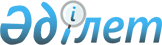 Об утверждении объемов субсидий на развитие племенного животноводства, повышение продуктивности и качества продукции животноводства
					
			Утративший силу
			
			
		
					Постановление акимата Туркестанской области от 22 апреля 2019 года № 57. Зарегистрировано Департаментом юстиции Туркестанской области 23 апреля 2019 года № 4986. Утратило силу постановлением акимата Туркестанской области от 27 февраля 2020 года № 41
      Сноска. Утратило силу постановлением акимата Туркестанской области от 27.02.2020 № 41 (вводится в действие со дня его первого официального опубликования).
      В соответствии с пунктом 2 статьи 27 Закона Республики Казахстан от 23 января 2001 года "О местном государственном управлении и самоуправлении в Республике Казахстан", приказом Министра сельского хозяйства Республики Казахстан от 15 марта 2019 года № 108 "Об утверждении Правил субсидирования развития племенного животноводства, повышения продуктивности и качества продукции животноводства", зарегистрированного в Реестре государственной регистрации нормативных правовых актов за № 18404, акимат Туркестанской области ПОСТАНОВЛЯЕТ:
      1. Утвердить объемы субсидий на развитие племенного животноводства, повышение продуктивности и качества продукции животноводства согласно приложению к настоящему постановлению.
      2. Признать утратившим силу постановление акимата Туркестанской области от 19 ноября 2018 года № 312 "Об утверждении объемов субсидий на развитие племенного животноводства, повышение продуктивности и качества продукции животноводства" (зарегистрированное в Реестре государственной регистрации нормативных правовых актов за № 4786, опубликованное 20 ноября 2018 года в газете "Южный Казахстан" и в эталонном контрольном банке нормативных правовых актов Республики Казахстан в электронном виде 27 ноября 2018 года).
      3. Государственному учреждению "Аппарат акима Туркестанской области" в порядке, установленном законодательными актами Республики Казахстан, обеспечить:
      1) государственную регистрацию настоящего постановления в территориальном органе юстиции;
      2) в течение десяти календарных дней со дня государственной регистрации настоящего постановления направление его копии в бумажном и электронном виде на казахском и русском языках в Республиканское государственное предприятие на праве хозяйственного ведения "Республиканский центр правовой информации" для официального опубликования и включения в эталонный контрольный банк нормативных правовых актов Республики Казахстан;
      3) размещение настоящего постановления на интернет-ресурсе акимата Туркестанской области после его официального опубликования.
      4. Контроль за исполнением настоящего постановления возложить на заместителя акима области Садыра Е.А.
      5. Настоящее постановление вводится в действие со дня его первого официального опубликования. Объемы субсидий на развитие племенного животноводства, повышение продуктивности и качества продукции животноводства
      Сноска. Приложение – в редакции постановления акимата Туркестанской области от 23.12.2019 № 295 (вводится в действие со дня его первого официального опубликования).
					© 2012. РГП на ПХВ «Институт законодательства и правовой информации Республики Казахстан» Министерства юстиции Республики Казахстан
				
      Аким области

У. Шукеев

      Айтмухаметов К.К.

      Тургумбеков А.Е.

      Аманбаев Ж.Е.

      Мырзалиев М.И.

      Отарбаев М.Н.

      Садыр Е.А.

      Тасыбаев А.Б.
Приложение
к постановлению акимата
Туркестанской области
от "22" апреля
2019 года № 57
№
Направление субсидирования
Единица измерения
Норматив субсидии на 1 единицу, тенге
Объем субсидий
Сумма субсидий, тысяч тенге
Объемы субсидий на развитие племенного животноводства
Объемы субсидий на развитие племенного животноводства
Объемы субсидий на развитие племенного животноводства
Объемы субсидий на развитие племенного животноводства
Объемы субсидий на развитие племенного животноводства
Объемы субсидий на развитие племенного животноводства
Мясное и мясо-молочное скотоводство
Мясное и мясо-молочное скотоводство
Мясное и мясо-молочное скотоводство
Мясное и мясо-молочное скотоводство
Мясное и мясо-молочное скотоводство
Мясное и мясо-молочное скотоводство
1.
Ведение селекционной и племенной работы:
Ведение селекционной и племенной работы:
Ведение селекционной и племенной работы:
Ведение селекционной и племенной работы:
Ведение селекционной и племенной работы:
1.1
Товарное маточное поголовье крупного рогатого скота
голова
10 000
141 373
1 413 730,0
1.2
Племенное маточное поголовье крупного рогатого скота
голова
20 000
2 209
44 180,0
2.
Содержание племенного быка-производителя мясных и мясо-молочных пород, используемых для воспроизводства стада
голова
100 000
3 199
319 900,0
3.
Приобретение отечественного племенного крупного рогатого скота
голова
150 000
4 663,7
699 558,8
4.
Приобретение зарубежного племенного маточного поголовья
голова
225 000
4 672,3
1 051 264,1
Молочное и молочно-мясное скотоводство
Молочное и молочно-мясное скотоводство
Молочное и молочно-мясное скотоводство
Молочное и молочно-мясное скотоводство
Молочное и молочно-мясное скотоводство
Молочное и молочно-мясное скотоводство
1.
Приобретение семени племенного быка молочных и молочно-мясных пород
Приобретение семени племенного быка молочных и молочно-мясных пород
Приобретение семени племенного быка молочных и молочно-мясных пород
Приобретение семени племенного быка молочных и молочно-мясных пород
Приобретение семени племенного быка молочных и молочно-мясных пород
1.1
Однополое
доза
10 000
250
2 498,3
1.2
Двуполое
доза
5 000
1 055,5
5 277,6
2.
Приобретение племенного маточного поголовья крупного рогатого скота:
Приобретение племенного маточного поголовья крупного рогатого скота:
Приобретение племенного маточного поголовья крупного рогатого скота:
Приобретение племенного маточного поголовья крупного рогатого скота:
Приобретение племенного маточного поголовья крупного рогатого скота:
2.1
Отечественный или зарубежный из стран СНГ
голова
150 000
703
105 450,0
2.2
из Австралии, США, Канады и Европы
голова
225 000
33
7 425,0
3.
Содержание племенного быка-производителя молочных и молочно-мясных пород, используемых для воспроизводства стада
голова
100 000
135
13 500,0
4.
Субсидирование услуги по искусственному осеменению маточного поголовья крупного рогатого скота в крестьянских (фермерских) хозяйствах и сельскохозяйственных кооперативах
голова
5 000
38 806
194 030,0
Яичное птицеводство
Яичное птицеводство
Яичное птицеводство
Яичное птицеводство
Яичное птицеводство
Яичное птицеводство
1.
Приобретение суточного молодняка финальной формы яичного направления, полученного от племенной птицы
голова
60
62 000
3 720,0
Свиноводство
Свиноводство
Свиноводство
Свиноводство
Свиноводство
Свиноводство
1.
Ведение селекционной и племенной работы с маточным и ремонтным поголовьем свиней 
голова
40 000
1 573
62 920,0
Овцеводство
Овцеводство
Овцеводство
Овцеводство
Овцеводство
Овцеводство
1.
Субсидирование услуги по искусственному осеменению маточного поголовья овец в хозяйствах и сельскохозяйственных кооперативах
голова
1 000
198 363
198 363,0
2.
Ведение селекционной и племенной работы
Ведение селекционной и племенной работы
Ведение селекционной и племенной работы
Ведение селекционной и племенной работы
Ведение селекционной и племенной работы
2.1
Племенное маточное поголовье овец
голова
2 500
189 266
473 165,0
2.2
Товарное маточное поголовье овец
голова
1 500
1054 636
1 581 954,0
3.
Приобретение племенных овец
голова
8 000
27 155
217 240,0
4.
Содержание племенного барана-производителя, используемых для воспроизводства товарной отары
голова
10 000
247
2 470,0
Коневодство
Коневодство
Коневодство
Коневодство
Коневодство
Коневодство
1.
Приобретение племенных жеребцов-производителей продуктивного направления
голова
100 000
244 
24 400,0
Пчеловодство
Пчеловодство
Пчеловодство
Пчеловодство
Пчеловодство
Пчеловодство
1.
Ведение селекционной и племенной работы с пчелосемьями
пчелиная семья
5 000
7 702
38 510,0
Итого
6 459 555,8
Объемы субсидий на повышение продуктивности и качества продукции животноводства
Объемы субсидий на повышение продуктивности и качества продукции животноводства
Объемы субсидий на повышение продуктивности и качества продукции животноводства
Объемы субсидий на повышение продуктивности и качества продукции животноводства
Объемы субсидий на повышение продуктивности и качества продукции животноводства
Объемы субсидий на повышение продуктивности и качества продукции животноводства
Мясное и мясо-молочное скотоводство
Мясное и мясо-молочное скотоводство
Мясное и мясо-молочное скотоводство
Мясное и мясо-молочное скотоводство
Мясное и мясо-молочное скотоводство
Мясное и мясо-молочное скотоводство
1.
Удешевление стоимости бычков, реализованных или перемещенных на откорм в откормочные площадки вместимостью не менее 1000 голов единовременно
тонн
200
6 566,7
1 313 348,2
2.
Удешевление затрат откорма бычков для откормочных площадок вместимостью не менее 1000 голов единовременно
тонн
200
3 212,9
642 594,6
Молочное и молочно-мясное скотоводство
Молочное и молочно-мясное скотоводство
Молочное и молочно-мясное скотоводство
Молочное и молочно-мясное скотоводство
Молочное и молочно-мясное скотоводство
Молочное и молочно-мясное скотоводство
1.
Удешевление стоимости производства молока:
Удешевление стоимости производства молока:
Удешевление стоимости производства молока:
Удешевление стоимости производства молока:
Удешевление стоимости производства молока:
1.1
Хозяйства с фуражным поголовьем коров от 600 голов
тонн
35
8 378,7
293 255,0
1.2
Хозяйства с фуражным поголовьем коров от 50 голов
тонн
10
11 276,1
112 760,8
1.3
Сельскохозяйственный кооператив
тонн
10
15 195,2
151 951,8
2.
Удешевление стоимости затрат на корма маточному и ремонтному поголовью молочного и молочно-мясного направления
голова
120 000
2 369
284 280,0
Мясное птицеводство
Мясное птицеводство
Мясное птицеводство
Мясное птицеводство
Мясное птицеводство
Мясное птицеводство
1.
Удешевление стоимости производства мяса птицы
Удешевление стоимости производства мяса птицы
Удешевление стоимости производства мяса птицы
Удешевление стоимости производства мяса птицы
Удешевление стоимости производства мяса птицы
1.1
фактическое производство от 2 000 тонн
тонн
50
2 200
110 000,0
2.
Удешевление стоимости производства мяса индейки
тонн
200
7 009,4
1 401 880,8
Яичное птицеводство
Яичное птицеводство
Яичное птицеводство
Яичное птицеводство
Яичное птицеводство
Яичное птицеводство
1.
Удешевление стоимости производства пищевого яйца
Удешевление стоимости производства пищевого яйца
Удешевление стоимости производства пищевого яйца
Удешевление стоимости производства пищевого яйца
Удешевление стоимости производства пищевого яйца
1.1
фактическое производство от 150 миллионов штук
тысяч штук
2,7
11 507,2
31 069,4
1.2
фактическое производство от 50 миллионов штук
тысяч штук
2,2
51 595,9
113 510,9
1.3
фактическое производство от 20 миллионов штук
тысяч штук
2
16 327,1
32 654,2
Овцеводство
Овцеводство
Овцеводство
Овцеводство
Овцеводство
Овцеводство
1.
Удешевление стоимости реализации ягнят
голова
3 000
29 291,0
87 873,0
2.
Удешевление стоимости тонкой и полутонкой шерсти
Удешевление стоимости тонкой и полутонкой шерсти
Удешевление стоимости тонкой и полутонкой шерсти
Удешевление стоимости тонкой и полутонкой шерсти
Удешевление стоимости тонкой и полутонкой шерсти
2.1
Шерсть от 60 качества
тонн
150
89,2
13 386,6
2.2
Шерсть от 50 качества
тонн
100
2,9
292,0
Коневодство
Коневодство
Коневодство
Коневодство
Коневодство
Коневодство
1.
Удешевление стоимости производства и переработки кобыльего молока
тонна
60
2 698,1
161 884,8
Верблюдоводство
Верблюдоводство
Верблюдоводство
Верблюдоводство
Верблюдоводство
Верблюдоводство
1.
Удешевление стоимости производства и переработки верблюжьего молока
тонн
55
1 630,9
89 702,1
Итого:
Итого:
4 840 444,2